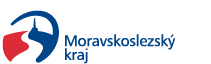 Tisková zpráva – povinná publicitaObec Slezské Rudoltice získala investiční dotaci z rozpočtu Moravskoslezského kraje, dotačního programu Podpora obnovy a rozvoje venkova Moravskoslezského kraje 2017, ve výši 217.559,- Kč na projekt Chodníky Slezské Rudoltice – 3. etapa.Projekt řeší rekonstrukci stávajících ploch chodníku v obci Slezské Rudoltice. Chodník o délce 285 m těsně přiléhá k silnici III/45720 vedoucí do centra obce. Rekonstrukce spočívala ve výměně stávajícího, přibližně 30 let starého dlážděného povrchu v havarijním stavu za nový povrch ze zámkové dlažby. Došlo k napřímení linií a uvedení do souladu s dnešními předpisy pro tyto stavby, zejména ČSN 73 6110 – Projektování místních komunikací a vyhlášky 398/2009 Sb. o obecných technických požadavcích zabezpečujících bezbariérové užívání staveb. Současně bylo obnoveno odvodnění povrchu. Stávající uliční vpusti byly vyměněny a doplněny. Vše bylo napojeno novými přípojkami do stávající dešťové kanalizace nacházející se pod chodníkem. Realizace projektu probíhala za spolupráce s  pracovníky Správy silnic Bruntál. Realizace projektu byla ukončena dne 15.6.2017. 